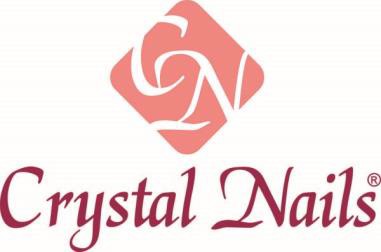 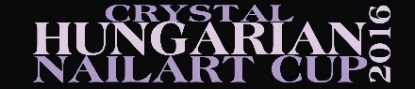                 One Move Box Díszítő                                 VERSENYKIÍRÁS            Téma: A trópusok virágai                 Időpont: 2016. május 22.Bővebb információ:Misi Angelika – (iskola@elitecosmetix.com);Telefonszám: 70/774-2611Részvételi feltételek:	A versenyen bárki indulhat, aki kézápoló- és műkörömépítő szakképesítéssel rendelkezik.	A versenyen kizárólag Crystal Nails alapanyagokkal lehet dolgozni (A felhasználandó anyagok listáját kérjük mellékelni, a verseny helyszínén a regisztrációval együtt leadni. Ez az anyagok ellenőrzése miatt szükséges.)A verseny mindenki számára nyitott, nincs kezdő vagy haladó kategória. A versenyen one move technikával díszített box-ot várunk.Versenykiírás:A feladat egy mozdulat tecnikával egy 5 tipből álló tip-box elkészítése. Akrilfestéket, Royal illetve Art Gel-t kell használni, a munka elkészítéséhez. Mind a három anyagcsoport használata kötelező. A komplett munka 80%-ában One move technikát kell használni (zselével és akrilfestékkel) Kiegészítő elemeket is kötelező készíteni, melyek kiegészítik kompozíciót vagy keretezik a munkát. Ezek nem haladhatják meg az egész dizájn 20%-át. Más termékeket is használhatsz a kiegészítéshez, pl: ChroMe, 3D gel, transfer foil, stb… Helyenként lehet a díszítés kidomborodó, de nem lehet 2-3 mm-nél magasabb. Óriás kocka formájú díszítő tip használható a verseny során. Különböző illetve azonos méretűek is használhatóak, elrendezésük a versenyzőre van bízva. A tipek összeilleszthetőek. (ACrystal Nails üzleteiben kaphatóak Óriás Kocka Tipek.) Az 5 tipet egy diplay dobozban, vagy képkeretben kell prezentálni, egy egyszerű fekete háttérrel, kiegészítő dekoráció nélkül. Így a zsűrizésnél a versenymunka tisztán látható. A doboz vagy keret mérete nem haladhatja meg a 21x15 cm-es méretet. A dobozt és a hátteret tilos díszíteni.A színharmóniával, a munka összetettségével, ötletességgel, a munka tisztaságával, nehézséggel, a technika megfelelő alkalmazásával, a kompozíció elrendezésével mind pontokat lehet szerezni. Az versenymunka kizárólag a versenyző saját munkája lehet, mely kifejezetten erre a versenyre készül. Nem lehet olyan tip-boxot beadni, ami már szerepelt bármilyen versenyen, magazinban, kiadványban, vagy online.Minimum 4 képből álló fényképes step-by-step-et kell mellékelni a munkához, ami azt mutatja be, hogyan érte el a versenymunka a végleges formáját. Maximum 10-12 soros leírásban foglalja össze a versenyző, hogy a téma kidolgozásában mi inspirálta. A leírás terjedjen ki az anyaghasználatra, a díszítésre, az alkalmazott technikákra, színekre, illetve arra, hogy mennyi időt töltött a munka elkészítésével. Ez a step-by-step legyen kinyomtatva és a versenymunkával együtt kötelező leadni. Ha ez a feltétel nem teljesül, a versenyunkát nem áll módunkban elfogadni, mivel ez bizonyítja a munka eredetiségét. A dobozon/kereten és step-by-step-en olvashatóan fel kell tüntetni a készítő nevét. A név kizárólag egyszer szerepeljen mind a versenymunka hátoldalán, mind a step-by-step-en. A zsűrizést megelőzően egy sorszámmal takarják le a nevet, a zsűri "vakon" zsűriz, tehát a zsűritagok nem tudják, kihez tartozik az adott versenymunka. Egy személy maximum 2 munkával nevezhet.A munkákat személyesen kell eljuttatni 2016. MÁJUS 22.-én 09:00 órától 10:00 óráig a Várkert Bazárba KÖRMÖSNAP One Move Tip-Box díszítő versenyterületre.A Nevezési Lapnak legkésőbb 2016. MÁJUS 13-ig kell beérkeznie az iskola@elitecosmetix.com címre.A munkákban a kiállítás során keletkezett esetleges károkért nem tudunk felelősséget vállalni.A munkákat a versenyzők az eredményhirdetést követően visszakapják (kivéve mindkét kategória 1-3 helyezettje), azok a kiállítás helyszínén átvehetők.A versenyre kizárólag Crystal Nails anyagok felhasználása megengedett.Zsűrizés szempontjai:Az értékelés a következő szempontok alapján történik: a téma megjelenítése, az elkészített munka kidolgozottsága, ötletessége, letisztultsága, az összkép, általános benyomás, az általános esztétika.Értékelik az anyagok összetett használatát, kombinálását; a színek harmóniáját, a kidolgozottság nehézségi fokát, az elhelyezést a felületen.Az általános benyomást értékelik a munka letisztultságát, az általános esztétikát, a mester megjelenését és az elkészített munkát.Értékelik a díszítés pontosságát, részletességét, kidolgozottságát és tisztaságát. 